Научная статьяOriginal articleНазвание статьи на русскомФамилия И.О. первого автора1,*, Фамилия И.О. второго автора 1 и Фамилия И.О. третьего автора 21 Место работы первого и второго автора(ВУЗ), Город, Страна 2 Место работы третьего автора*Автор-корреспондент: email@emil.ruАннотация:	от 4 до 8 Аннотация от 50 до 100 слов.Ключевые слова:	от 4 до 8 ключевых слов через запятую.Для цитирования:	Фамилия И.О. Название статьи на русском. Умная цифровая экономика. 2022. Т.1, №1, с. 1-3Название статьи на английском Фамилия И.О. первого автора (англ.)1,*, Фамилия И.О.  второго автора (англ.) 1 and Фамилия И.О. третьего автора (англ.) 21 Место работы первого и второго автора (ВУЗ), Город, Страна (англ)2 Место работы третьего автора (англ)*Corresponding author: email@email.ruAbstract:	Аннотация от 50 до 100 слов на английском языке.Keywords:	от 4 до 8 ключевых слов через запятую на английском языке.For citaion:	Full name. Название статьи на английском. Smart Digital Economy. 2022. T.1, №1, pp. 1-3[Текст статьи] (Times New Roman 12; 1,1,15 интервал) [Текст статьи] [Текст статьи] [Текст статьи] [Текст статьи] [Текст статьи] [Текст статьи] [Текст статьи] [Текст статьи] [Текст статьи] [Текст статьи] [Текст статьи] [Текст статьи] [Текст статьи] [Текст статьи] [Текст [Текст статьи] [Текст статьи] [Текст статьи] [Текст статьи] [Текст статьи] [Текст статьи] [Текст статьи]. [Перечисления]элемент 1;элемент 2;элемент 3.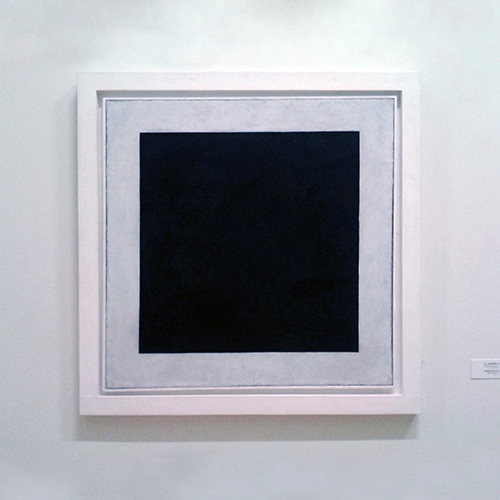 Рисунок 1 – Название рисунка[Текст статьи] [Текст статьи] [Текст статьи] [Текст статьи] [Текст статьи] [Текст статьи] [Текст статьи] Таблица 1 – Название таблицы[Текст статьи] [Текст статьи] [Текст статьи] [Текст статьи] [Текст статьи] [Текст статьи] [Текст статьи] Список литературыЕдиный формат оформления пристатейных библиографических списков в соответствии с ГОСТ Р 7.05-2008 «Библиографическая ссылка»© Фамилия И.О., 2021. Умная цифровая экономика. 2022. Т.1, №1Элемент 1Элемент 2Элемент31XОписание 12YОписание 23ZОписание 3